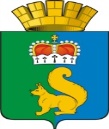 ПОСТАНОВЛЕНИЕАДМИНИСТРАЦИИ ГАРИНСКОГО ГОРОДСКОГО ОКРУГАПОСТАНОВЛЯЮ:	1. Установить на 2024 год коэффициент увеличения, применяемый при расчете арендной платы за земельные участки, находящиеся в муниципальной собственности Гаринского городского округа, расположенные на территории Гаринского городского округа и предоставленные в аренду без торгов, в размере 1,045.         2. Настоящее постановление вступает в силу с 01 января 2024 года.         3. Настоящее постановление опубликовать (обнародовать).          4. Контроль за исполнением настоящего постановления возложить на первого заместителя главы  администрации Гаринского городского округа Каргаеву Т.В.26.12.2023 п.г.т. Гари    № 611    № 611Об установлении на 2024 год коэффициента увеличения, применяемого при расчете арендной платы за земельные участки, находящиеся в муниципальной собственности Гаринского городского округа, расположенные на территории Гаринского городского округа  и предоставленные в аренду без торговОб установлении на 2024 год коэффициента увеличения, применяемого при расчете арендной платы за земельные участки, находящиеся в муниципальной собственности Гаринского городского округа, расположенные на территории Гаринского городского округа  и предоставленные в аренду без торговВ соответствии со статьей 39.7 Земельного кодекса Российской Федерации, Федеральным законом от 25.10.2001г. № 137 - ФЗ «О введении в действие земельного кодекса Российской Федерации», Порядком определения размера арендной платы, условий и сроков внесения арендной платы за земельные участки, находящиеся в муниципальной собственности Гаринского городского округа, утвержденным постановлением администрации Гаринского городского округа от 11.01.2021г. № 1 «Об утверждении Порядка определения размера арендной платы, условий и сроков внесения арендной платы за земельные участки, находящиеся в муниципальной собственности Гаринского городского округа», Приказом Министерства по управлению государственным имуществом Свердловской области от 20.12.2023г. № 7605 «Об утверждении на 2024 год коэффициента увеличения, подлежащего применению для определения размера арендной платы за земельные участки, находящиеся в государственной собственности Свердловской области, и земельные участки, государственная собственность на которые не разграничена, расположенные на территории Свердловской области и предоставленные в аренду без торгов»,   руководствуясь Уставом Гаринского городского округа,В соответствии со статьей 39.7 Земельного кодекса Российской Федерации, Федеральным законом от 25.10.2001г. № 137 - ФЗ «О введении в действие земельного кодекса Российской Федерации», Порядком определения размера арендной платы, условий и сроков внесения арендной платы за земельные участки, находящиеся в муниципальной собственности Гаринского городского округа, утвержденным постановлением администрации Гаринского городского округа от 11.01.2021г. № 1 «Об утверждении Порядка определения размера арендной платы, условий и сроков внесения арендной платы за земельные участки, находящиеся в муниципальной собственности Гаринского городского округа», Приказом Министерства по управлению государственным имуществом Свердловской области от 20.12.2023г. № 7605 «Об утверждении на 2024 год коэффициента увеличения, подлежащего применению для определения размера арендной платы за земельные участки, находящиеся в государственной собственности Свердловской области, и земельные участки, государственная собственность на которые не разграничена, расположенные на территории Свердловской области и предоставленные в аренду без торгов»,   руководствуясь Уставом Гаринского городского округа,В соответствии со статьей 39.7 Земельного кодекса Российской Федерации, Федеральным законом от 25.10.2001г. № 137 - ФЗ «О введении в действие земельного кодекса Российской Федерации», Порядком определения размера арендной платы, условий и сроков внесения арендной платы за земельные участки, находящиеся в муниципальной собственности Гаринского городского округа, утвержденным постановлением администрации Гаринского городского округа от 11.01.2021г. № 1 «Об утверждении Порядка определения размера арендной платы, условий и сроков внесения арендной платы за земельные участки, находящиеся в муниципальной собственности Гаринского городского округа», Приказом Министерства по управлению государственным имуществом Свердловской области от 20.12.2023г. № 7605 «Об утверждении на 2024 год коэффициента увеличения, подлежащего применению для определения размера арендной платы за земельные участки, находящиеся в государственной собственности Свердловской области, и земельные участки, государственная собственность на которые не разграничена, расположенные на территории Свердловской области и предоставленные в аренду без торгов»,   руководствуясь Уставом Гаринского городского округа,В соответствии со статьей 39.7 Земельного кодекса Российской Федерации, Федеральным законом от 25.10.2001г. № 137 - ФЗ «О введении в действие земельного кодекса Российской Федерации», Порядком определения размера арендной платы, условий и сроков внесения арендной платы за земельные участки, находящиеся в муниципальной собственности Гаринского городского округа, утвержденным постановлением администрации Гаринского городского округа от 11.01.2021г. № 1 «Об утверждении Порядка определения размера арендной платы, условий и сроков внесения арендной платы за земельные участки, находящиеся в муниципальной собственности Гаринского городского округа», Приказом Министерства по управлению государственным имуществом Свердловской области от 20.12.2023г. № 7605 «Об утверждении на 2024 год коэффициента увеличения, подлежащего применению для определения размера арендной платы за земельные участки, находящиеся в государственной собственности Свердловской области, и земельные участки, государственная собственность на которые не разграничена, расположенные на территории Свердловской области и предоставленные в аренду без торгов»,   руководствуясь Уставом Гаринского городского округа,  Глава     Гаринского городского округа    С.Е. Величко